Слово «проект» заимствовано из латыни и означает «выброшенный вперед», «выступающий», «бросающийся в глаза». Сейчас этот термин связывается с понятием «проблема». Знания, приобретенные детьми в ходе реализации того или иного проекта, становятся достоянием их личного опыта. Они нужны детям и поэтому интересны им.  Об актуальности использования метода проектов свидетельствует то, что в научной педагогической литературе он упоминается в контексте с гуманизацией образования, проблемным и развивающим обучением, педагогикой сотрудничества, личностно-ориентированным и деятельностным подходами; интеграцией знаний, социальным воспитанием, совместным творческим созиданием и др. Сегодня одним из наиболее развивающих и значимых методов, как для взрослых, так и для детей дошкольного возраста является проектная деятельность. Это обусловлено тем, что проектирование во всех сферах человеческой деятельности становится универсальным инструментарием, позволяющим обеспечить ее системность и результативность.Предлагаем Вашему вниманию проекты «Зернышко» и «Браво» по которым работают наши педагоги.ПроектПо духовно-нравственному  воспитанию детей-сирот,  детей оставшихся без попечения родителей и детей, воспитывающихся в замещающих семьях«ЗЁРНЫШКО»Содержание:Пояснительная запискаЦенностные установки духовно-нравственного развитиявоспитания детей.Календарный план воспитательной и социальной  работы по подготовке ребенка к передаче в семьюПерспективный план работы по духовно-нравственному воспитанию с замещающими семьямиПринципы построения  проекта «Зернышко»Ожидаемые результатыИспользуемая литература.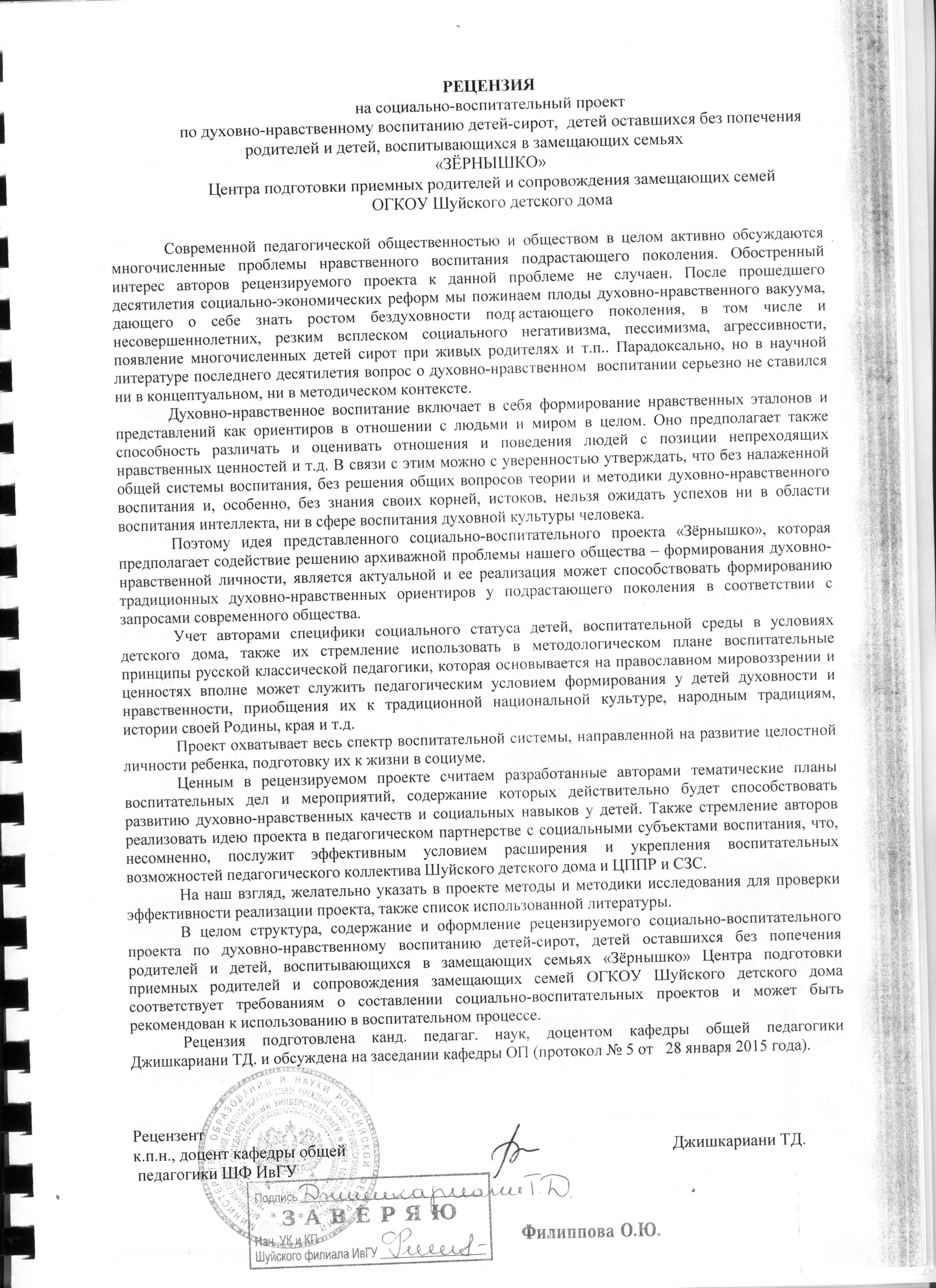 Пояснительная запискаСегодня всех нас не может не тревожить духовное и нравственное состояние нашего  общества, проникновение в души взрослых и детей культа низменных страстей и власти денег. Размытые и искаженные духовно-нравственные ориентиры, пропаганда насилия, жестокости, алчности, отрицание  семейных ценностей, предлагаемые нашим детям в СМИ, нелегким бременем ложатся на неокрепшую душу ребенка. Организовать воспитание молодого поколения без духовного стержня, без идеи, которая объединяет и вдохновляет людей невозможно. Тогда возникает вопрос, на основе каких ценностей нам все же следует воспитывать подрастающее поколение,  которое уже в таком юном возрасте испытало духовно-нравственный кризис?  Очевидно, что без духовности, которую закладывали наши отцы и деды своим детям  на протяжении столетий, и мы не сможем дать детям, находящимся на воспитании в детском доме нравственно здоровое поколение, которое бы сохранило свои исторически сложившиеся национальные особенности. Православная педагогическая традиция в нашей стране имеет тысячелетнюю историю, и можно проследить, что  отказ от Православных ценностей  привел сегодня к таким печальным последствиям, как очерствление личности, бездуховность общества.Православное мировоззрение, христианские ценности пронизывают всю нашу культуру, историю, народные традиции, поэтому без изучения основ Православия невозможно понимать смысл многих литературных и музыкальных произведений, художественных полотен, да просто невозможно быть культурным и полноценно образованным человеком.    Духовно-нравственное воспитание включает в себя формирование нравственных эталонов и представлений как ориентиров в отношении с людьми и миром в целом. Оно предполагает также способность различать и оценивать отношения и поведения людей с позиции непреходящих нравственных ценностей.Мы четко понимаем, что воспитание – это не просто привитие навыков и привычек поведенческого характера, это наполнение внутреннего мира человека особым смыслом, базирующимся на отечественной культуре, традициях, морали, неразрывно связанных на протяжении многих веков отечественной  истории с православием.Духовно-нравственное – это прежде всего формирование ценностных ориентиров, дающих понимание, каким должно быть отношение к миру, к себе, к другим людям.Духовно-нравственное развитие и воспитание детей являются первостепенной задачей современной образовательной системы и представляют собой важный компонент социального заказа для образования. Методологической основой разработки и реализации федерального государственного образовательного стандарта общего образования является Концепция духовно-нравственного развития и воспитания.Концепция определяет цели и задачи духовно-нравственного развития и воспитания личности, систему базовых национальных ценностей, принципы духовно-нравственного развития и воспитания личности.Воспитание должно быть ориентировано на достижение определенного идеала. Современный национальный воспитательный идеал – это высоконравственный, творческий, компетентный гражданин России, принимающий судьбу Отечества как свою личную, осознающий ответственность за настоящее и будущее своей страны, укоренённый в духовных и культурных традициях многонационального народа Российской Федерации.Основным содержанием духовно-нравственного развития, воспитания и социализации являются базовые национальные ценности. Эти ценности мы храним в культурных и семейных традициях, передаем от поколения к поколению. Опора на эти ценности помогает человеку противостоять разрушительным влияниям.Базовые ценности должны лежать в основе уклада  всей жизни детей.Иными словами необходима интегративность всех программ духовно-нравственного развития личности.Тогда и только тогда мы сможем получить положительные результаты.Первый уровень результатов – приобретение детьми социальных знаний (об общественных нормах, об устройстве общества, о социально одобряемых и неодобряемых формах поведения в обществе и т.п.), понимания социальной реальности и повседневной жизниВторой уровень результатов – формирование позитивных отношений детей к базовым ценностям общества (человек, семья, Отечество, природа, мир, знания, труд, культура), ценностного отношения к социальной реальности в целом.Третий уровень результатов – получение опыта самостоятельного социального действия. «Действий для людей и на людях» спектра занятий, направленных на развитие школьника.Наш Центр подготовки приемных родителей и сопровождения замещающих семей работает с сентября 2009 года. Работая с детьми детского дома и с  приемными детьми на протяжении 5 лет, мы пришли к выводу, что дети  недостаточно  знают о русских народных традициях, о православных праздниках, об истории своей Родины и своего края. У детей  не сформированы такие  интегративные качества, как «эмоционально отзывчивый», «способный управлять своим поведением и планировать свои действия на основе первичных ценностных представлений, соблюдающий элементарные общепринятые нормы и правила поведения», «имеющий представления о себе, семье, обществе, государстве, мире, природе»Исходя из вышесказанного, специалисты Центра озадачились  духовным воспитанием детей и создали проект «Зернышко» по воспитанию детей из детского дома и детей, находящихся на сопровождении ЦППРиСЗС на базе ОГКОУ Шуйскиго деского дома.В своей деятельности педагоги руководствуются Законом РФ «Об образовании», Конвенцией ООН о правах ребенка,  Законом РФ «О государственной поддержке молодежных и детских общественных объединений», ФЗ «Об основах системы профилактики безнадзорности и правонарушений несовершеннолетних» ст.24,  Гражданским кодексом РФ и другими нормативными документами.В основу проекта «Зернышко» положены вечные, непреходящие ценности, такие как: Родина, природа, жизнь, здоровье, человек, мир.  Воспитательный процесс опирается на концепцию саморазвития личности ребенка (Г.К.Селевко), а также принципы гуманизма, демократизма, системности,  комплексности и вариативности. В качестве ценностных ориентиров выступают: общечеловеческие ценности Истины, Добра и милосердия, идеи самосовершенствования, здорового образа жизни, гражданственности, патриотизма, экологическое мышление. Воспитанники поделены на группы мальчиков и девочек по 8-10 (младший и средний возраст) и 10-12 человек (старший и подготовительный), а так же дети из замещающих семей, находящиеся на очном сопровождении 10-12 человек в возрасте от 7 до 12 лет. Важная роль в воспитании такой социальной структуры как дети-сироты и дети, оставшиеся без попечения родителей,  принадлежит школам-интернатам и детским домам.  Поэтому содержание воспитания у нас развернуто на личность ребенка, удовлетворение его интересов, сохранение и укрепление здоровья, обеспечение нравственного и эстетического развития. Одним из ведущих положений ФГОС является ориентация содержания образования на формирование национальных базовых ценностей как составляющей культурного, духовного и нравственного богатства российского народа. Вместе с тем, оно не должно терять и общественную направленность. Следовательно, отбор содержания воспитания, оптимальным образом удовлетворяет всем противоречивым требованиям процесса и решает задачу наибольшей эффективности формирования разносторонне развитой личности. Цель проекта: Реализация подготовки детей к передаче в семью через духовно-нравственное воспитание.Воспитательная работа ставит перед собой следующие задачи:приобщать детей к традиционным для православной России духовно-нравственным ценностям,формировать гражданское самосознание, любовь  к Родине и русскому народу,охрана и укрепление душевного, духовного и физического здоровья детей,ориентировать  замещающих родителей на духовно-нравственное воспитание  приемных детей в условиях семьи.